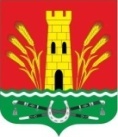 АДМИНИСТРАЦИЯРодионово-Несветайского сельского поселенияРодионово-Несветайский районРостовская областьПОСТАНОВЛЕНИЕ  14.08.2023                                      № 212                сл. Родионово-НесветайскаяО внесении изменений в постановление Администрации Родионово-Несветайского сельского поселения от 26.01.2022 № 21В целях реализации положений ст. 11.2. Областного закона Ростовской области от 25.10.2002 №273-ЗС «Об административных правонарушениях»  (с изм. №407-ЗС от 03.12.2020), на основании Областного закона Ростовской области от 01.08.2023 №909-ЗС «О внесении изменения в статью 8.10 Областного закона «Об административных правонарушениях» и Областного закона Ростовской области от 01.08.2023 №917-ЗС «О внесении изменений в Областной закон «Об административных правонарушениях», руководствуясь Уставом муниципального образования «Родионово-Несветайское сельское поселение» ПОСТАНОВЛЯЮ:Внести в приложение к постановлению Администрации Родионово-Несветайского сельского поселения от 26.01.2022 № 21 «Об утверждении перечня должностных лиц Администрации Родионово-Несветайского сельского поселения, уполномоченных составлять протоколы об административных правонарушениях, предусмотренных Областным законом от 25.10.2002 №273-ЗС «Об административных правонарушениях» изменения: После строки дополнить строкой Строку:изложить в новой редакции:2. Настоящее постановление вступает в силу после его официального опубликования.3. Контроль за исполнением настоящего постановления оставляю за собой.Глава АдминистрацииРодионово-Несветайского сельского поселения					 С.С.ГруздевПостановление вноситглавный специалист по правовой и кадровой работе «Статья 4.5. Нарушение  порядка   действий по предотвращению выжигания сухой растительностиЗаведующий сектором ЖКХ и земельно-имущественных отношений Главный специалист по земельно-имущественным вопросам сектора ЖКХ и земельно-имущественных отношений Специалист 1 категории по вопросам ЖКХ сектора ЖКХ  и земельно-имущественных отношений Администрации Родионово-Несветайского сельского поселения»«Статья 4.7. Нарушение дополнительных требований к содержанию домашних животных, в том числе к их выгулу Заведующий сектором ЖКХ и земельно-имущественных отношений Главный специалист по земельно-имущественным вопросам сектора ЖКХ и земельно-имущественных отношений Специалист 1 категории по вопросам ЖКХ сектора ЖКХ  и земельно-имущественных отношений Администрации Родионово-Несветайского сельского поселения»Статья 8.10. Нарушение установленных областным законом ограничений в сфере розничной продажи товаров, содержащих сжиженный углеводородный газСпециалист 1 категории по вопросам          молодежной политики, культуры и спорта Администрации Родионово-Несветайского сельского поселения«Статья 8.10. Нарушение установленных областным законом ограничений в сфере розничной продажи товаров, содержащих сжиженный углеводородный газ, и запрета на вовлечение несовершеннолетних в употреблении сжиженного углеродного газа Специалист 1 категории по вопросам          молодежной политики, культуры и спорта Администрации Родионово-Несветайского сельского поселения»